РЕГЛАМЕНТ РАБОТЫ С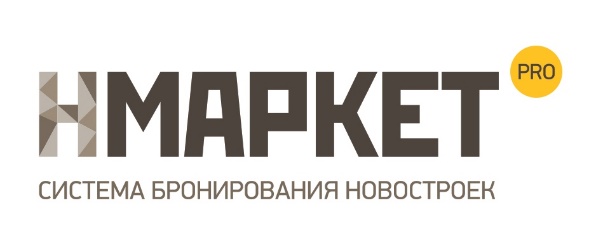 ГК АБСОЛЮТ СТРОЙ СЕРВИС                             Формы оплаты100% и рассрочка Ипотека Субсидии Материнский капитал ОпекаФиксация клиентаФиксация клиента по ФИО и номеру телефона: клиент фиксируется на 1 месяц (как за агентством, так и за застройщиком). При пересечении фиксаций членов одной семьи (супруг/супруга, мать/сын) сделка переходит ранее зафиксировавшему. Возможно продление фиксации сроком на 2 месяца. Для этого необходимо накануне окончания срока фиксации подтвердить статус работы с клиентом. В случае, если клиент работал с прямым отделом продаж, но изъявил желание работать с агентом, клиент должен написать заявление с указанием причины и тогда он будет передан АН. Это же правило действует и наоборот, от АН в прямой отдел продаж застройщика.Просмотры объектаПросьба уточнять информацию у управляющего.БроньСроки бронирования:При 100% оплате или рассрочке – на срок 3 календарных дня, начиная со дня, следующего за днем постановки брониИпотечная бронь – 14 календарных дней. Необходимо в период 5-дневной брони предоставить подтверждение о подаче на ипотеку. Для этого Исполнитель направляет информацию Заказчику о подаче на ипотекуПлатная бронь – 20 000 рублейВ случае принятия решения об изменении цен на квартиры, условий продажи и условий по проведению акций, наличие бронирования сохраняет квартиры с зафиксированной на момент бронирования ценой при условии заключения договора долевого участия в строительстве объекта в срок действия брони.ИпотекаОформление через ипотечных специалистов Нмаркет.ПРО. +7 (964) 395 14 06. Во время действия устной брони необходимо подать заявку на ипотеку. Далее в течение 14 календарных дней выйти на сделку.Запись на подписание договораЗаявка на договор должна быть отправлена не менее чем за одни календарные сутки до подписания 
(если иное не согласовано индивидуально) на следующие e-mail-адреса:vovk.e@nmarket.prokalinichenko.s@nmarket.prosergeeva.g@nmarket.proЗаявка должна содержать следующую информацию:Дата сделки и время (ориентировочно) ФИО клиента - скан/фото 1, 2 страниц паспорта, страницы с регистрацией СНИЛС ИНН Адрес для направления корреспонденции Контакты (телефон; эл. почта) Одобрение банка Разбивка по суммам Контакты банкаСписок документов для подписания договораНа подписание договора необходимо принести готовый пакет нотариальных документов:
1. Заявление о семейном положении:свидетельство о браке (1 нотариально заверенная копия) или заявление об отсутствии брака (оригинал и 1 нотариально заверенная копия)  согласие супруга на совершение сделки (оригинал и 1 нотариально заверенная копия) или брачный договор (2 нотариально заверенные копии)2. Доверенность на представителей Застройщика для осуществления подачи пакета документов в УФРС и полученная из УФРС. (оригинал и 1 нотариально заверенная копия)3. Госпошлина за регистрацию Договора Долевого участия в УФРС в размере 175,00 (сто семьдесят пять) рублей (оригинал). Если дольщиков 2, в размере по 117,00 (сто семнадцать) рублей от каждого дольщика. Платеж должен быть совершен от имени дольщика в любом отделении Сбербанка.  4. Кредитный договор (в случае ипотеки).